TERMS OF REFERENCEPurpose of the Assignment: Provision of graphic design servicesSection Submitting: CAPPurpose and Objective: To hire a graphic design service consultant that will help UNICEF Mozambique tell the stories in a creative and graphically engaging manner to inform and raise awareness about strategic issues related to children and country office key achievements in collaboration with its partners. The consultant will be required to design different publications and communication materials either or both in Portuguese and English, based on the specifications to be provided by UNICEF Mozambique. This will include, but not exclusively, publications, brochures, leaflets, folders, roll-ups, banners and other communication and advocacy materials.Methodology and Technical Approach: In close coordination with the Communication, Adolescents and Public advocacy Section and concerned Programme Section, the following should be implemented:The consultant should make three creative suggestions for each deliverable.After the approval of the creative concept, the consultant should prepare an initial design based on draft content and provide technical specifications for printing.After the final approval of the design, final content will be provided to complete the creative work.The office will be allowed up to three corrections/editing in the file after the design approval.The consultant should deliver ready to print and editable design files (preferably InDesign CS5 compatible with idml file, Adobe Illustrator CS5 compatible, Adobe Photoshop CS5 compatible) to enable further editing by the country office and posting in digital platforms. When required, the consultant should develop appropriate original illustrations or source appropriate photographs under the guidance of UNICEF.The illustrators or photographers shall be acknowledged in the use of illustration, and ensure that rights to images, or any other material included in the design and layout are of free use to UNICEF. The copyright for future use of illustrations in the publication shall be that of UNICEF.The consultant should follow UNICEF branding guidelines. The colour scheme shall be indicated.The consultant shall be responsible for ensuring quality and consistency across the range of documents being producedNOTE:  Although this contract will be awarded for 11.5 months duration, consultant will not be engaged on full time during the 11.5 months period.  Consultant will be called upon to carry out specific tasks for short durations as the need arises for which payment will be made on the basis of daily professional fee stipulated in the contract.Activities and Tasks: UNICEF Mozambique might request the service provider to design the following materials:Deliverables and Payments: Specific deliverables and timeframe will be agreed according to the communication material to be designed. All design project must include the below deliverablesFiles ready for print and in correct file format and size, with printer marks.Files optimized for web/email All design files must be submitted also (InDesign with IDML file, Photoshop, Illustrator)The deliverable of job should be submited via CD/DVD/USB/External hard drive/downloadable links with all above files The contractor will be paid a lump sum as per the agreed quotation upon submission and approval of the deliverables. Management and Supervision: The contractor will be supervised by Daniel Timme, UNICEF Communication Specialist, in close coordination with concerned programme section.  This consultancy is for 11.5 months, starting from 1 July 2020, ending 16 June 2021.  Qualifications and Specialized Knowledge: Contractor should have 5  years experience working in graphic design, photo editing and page layout skills; extensive experience in designing high quality publications, web and social media and printing procedures under limited supervisionKnowledge of UNICEF style, design and mandate is an assetRelevant and proven experience in designing high quality publications and printing procedures under limited supervision Proven ability in presenting information using visualizations such as graphics, maps and tablesCapacity to work in short deadlinesHigh proficiency in using Adobe Creative Suite or related design softwareProficiency in Portuguese is mandatory. Proficiency in English is desirableConditions of Work: In-country Travel. None.Evaluation CriteriaThe selection of the consultant will be based on a “best value for money” principle.  Interested candidates should, in Consultant’s will submit their technical and financial proposal by email.Technical proposals will weight 70% and financial proposal 30% in the final scoring. Technical proposals will have to score at least 50 points (from a maximum of 70 points) to be eligible to be evaluated financially. The consultant’s financial proposal should be for each item presented in the table of Communication materials on Activities and Tasks (above). Remarks: None.Item n.Communication materials12 panel folder with 2 pockets to fit A4 documents2Up to 48 pages book format A43Above 48 pages book A44Up to 48 pages booklet A55Up to 48 pages book B56Personnalised note books7CO Country brochures (240x240mm), 52p. (48p. + 4p. cover)8Reports A4 (210x297mm)93 Pager briefs10A3 posters – 1 sided11A2 posters – 1 sided123 fold flyers - 210x300mm13A5 flyers14Budget briefs – A4 – four pages15CD cover/pockets - 120mm x120mm16A3 Wall calendar folded in 2 to fit into press kit (format A4 folded in 2)17A3 Wall calendar18A2 Wall calendar19Desk Calendar - 24 p. desk calendar + 2 page cover (210x 145cm)20Agenda -156p. organizer including 4p. cover (210x150mm)21Padded agenda + pen - 156p. agenda 140x200mm with padded cover customized22Small stickers - round sticker/ die cut, diameter: 10cm23Larger stickers - round sticker/ die cut, diameter: 20cm24Postcards/greeting cards - Standard postcards (150x100mm)25Factsheets - A4 portrait (210x297mm)26T-shirts27Hats/caps28Tote29Mouse pads30Logos and Icons for campaigns and projects 31Roll-ups (850mm x 2000mm) and Wall Banners32Logos (for campaigns and projects)33Infographics and Factographics34Newsletter templates35Website banners, gifs and templates36Social media templates for posts, campaigns, profile photos and cover (Facebook, Twitter, Instagram, YouTube, LinkedIn) in Adobe Photoshop37Brand and campaign toolkits38Tshirts, capItemsProvided by UNICEFProvided by UNICEFRemarksItemsYesNoRemarksService incurred death, injury or illnessxPer the provisions of CF/IC/2013-001 on insurance coverage “in cases of service-incurred injury, illness or death under a third-party provider”.Health InsurancexOffice SpacexComputer in office premisesxAccess to printer in the office premisesxAirtimexItemTechnical CriteriaMax.
Points1Overall Response(e.g. the understanding of the assignment by the proposer and the alignment of the proposal with the TOR)201.1Completeness of response101.2Overall concord between TOR requirements and proposal102Profile and Experience502.1Range and depth of organizational experience with similar projects102.2Samples of previous work - Portfolio (on CD or website) of relevant works202.3Years of experience 102.4Knowledge of technical specification for printing52.5Knowledge of UNICEF brand guideline, design and mandate.5Total Technical Score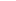 70Minimum Technical 50